Application to Nominate or Change a Designated OperatorAll vehicles with two (joint) registered operators are required to have a designated operator. The designated operator must be one of the two registered operators and would normally be the person who is the usual driver of the vehicle.The designated operator will receive all traffic infringement notices that have not been served on the actual driver of the vehicle e.g. speed camera offences. This means that payment of the fine and any demerit points will be the responsibility of the designated operator.  If the designated operator was not driving at the time of the offence that operator can complete a statutory declaration nominating the driver. The infringement notice will be re-issued to that driver.How to nominate or change a designated operatorIf you are one of the two registered operators you can nominate yourself or the other registered operator as the designated operator of your vehicle by completing this form. To nominate the Designated Operator you can;•    Call the Transport Enquiry Service on 1300 135 513•    Lodge this form at a Service Tasmania shop•    Mail this form to Registrar of Motor Vehicles GPO Box 1002 HOBART TAS 7001You can change the designated operator at any time, free of charge.
I, (Full Name) ................................................................................................................... 
apply to nominate or change the designated operator of the vehicle specified below.As one of the registered operators of this vehicle, I nominate the registered operator detailed below to be the designated operator.Signature of Registered Operator……………………………………………………………..Date..………………………………Department of State Growth
Road User Services DivisionForm Number: MR13 03/18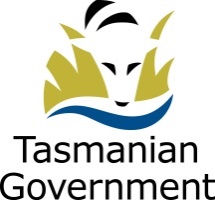 Details Entered on MRSProof of identity    SightedProof of address   SightedProof of garage addressSightedRegistration NumberMakeBody TypeFamily NameDate of Birth  Other Name/sMobile NoDriver Licence NoResidential AddressResidential AddressPostcodePostal AddressPostal AddressPostcode